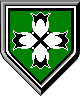 WROTHAM SCHOOLYoung Carers PolicyApproved by the Governors on 12th March 2020YOUNG CARERS POLICYOCTOBER 2019INTRODUCTIONWrotham Secondary School is committed to supporting Young Carers to access education. This policy aims to ensure Young Carers at Wrotham Secondary School are identified and offered appropriate support to access the education to which they are entitled.DEFINITIONYoung Carers are children aged between 5-18 who look after someone in their family who has an illness, a disability, a mental health problem or a substance misuse problem.CARING TASKSYoung Carers may have whole or shared responsibility for looking after a sibling, parent, grandparent or other relative. In some instances, a Young Carer may care for more than one family member and/or may have a disability themselves.A Young Carer will take on additional responsibilities to those appropriate to their age and development. The  caring tasks that a Young Carer has to deal with can range from:Nursing Care – giving medication, injections, changing dressings, assisting with mobility etc.Personal intimate care – washing, dressing, feeding and helping with toilet requirements.Emotional care – being compliant, monitoring the emotional state of the person cared for, listening, being a shoulder to cry on, supporting a parent through depression and trying to cheer them up.Domestic care – doing a substantial amount of housework, cooking, shopping, cleaning and laundry etc.Financial care – running the household, bill paying, benefit collection etc.Child care – taking responsibility for younger siblings in addition to their other caring responsibilities.Possible effect on education:Wrotham Secondary School acknowledges that there are Young Carers among its pupils, and that being a Young Carer can have an adverse effect on a young person’s education. Because of their responsibilities at home, a Young Carer might experience:Being late or absent due to responsibilities at homeConcentration problems, anxiety or worry in schoolEmotional distressTiredness in schoolLack of time for homeworkPoor attainmentPhysical problems such as back pain from liftingFalse signs of maturity, because of assuming adult rolesLack of time for extra-curricular activitiesIsolation, embarrassed to take friends homeLimited social skillsBullyingFeeling that no one understands and that no support is availableLow self esteem.It also might be difficult to engage their parents (due to fears about child being taken into care, fears about their condition being misunderstood or their parenting skills being called into question). They may be unable to attend Parents’ evenings.SUPPORT OFFERED:Wrotham Secondary School acknowledges that Young Carers may need extra support to ensure they have equal access to education. Through this policy, we want to give the message that Young Carers’ education is important.A Young Carer Lead will be appointed and they will be the main contact for the Young Carers in school. The Young Carers Lead will meet with the Young Carers on a regular basis and will liaise with the teacher responsible for Vulnerable Group Lead – in this instance, SENCO.Wrotham Secondary School will:Provide Young Carers with opportunities to speak to someone in private, and will  not discuss their situation in front of their peers.Appreciate that Young Carers will not discuss their family situation unless they feel comfortable. The young person’s caring role will be acknowledged and respected.Treat Young Carers in a sensitive and child centred way, upholding confidentiality.Ensure Young Carers can access all available support services in school.Follow child protection procedures regarding any Young Carer at risk of significant harm due to inappropriate levels of caring.Promote discussion and learning in all areas of the curriculum to facilitate fuller understanding, acceptance and respect for, the issues surrounding illness, disability and caring.Provide staff access to information and training to enable them to recognise indications that a child has caring responsibility.In addition, Wrotham Secondary School will recognise that flexibility may be needed when responding to the needs of Young Carers. Available provision includes (but is not limited to)Access to a telephone during breaks and lunchtime, to telephone home.Negotiable deadlines for coursework and homework (when needed).Access to homework clubs (and where these are available)Arrangements for school work to be sent home (when there is a genuine crisis).Any approved absence for a Young Carer will be time limited (DfES 2006).Access for parents with impaired mobility.Alternative communication options for parents who are sensory impaired or housebound.Advice to parents if there are difficulties in transporting a Young Carer to school.SUCCESSION PLANNINGIf the Young Carer Lead leaves post then a new lead will be appointed within one term.FURTHER INFORMATIONFurther information can be found at:IMAGO – KENT YOUNG CARERSJohn Spare House17-19 Monson RoadTunbridge WellsKent. TN1 1LST:   01892 530330www.imago.communityApproved:  12th March 2020Next Review: